全面薪酬体系与奖金设计、预算管理课程背景	众所周知，薪酬管理绝对是人力资源管理所有模块的一个难点。而其中薪酬管理的重中之重就是如何合理有效的搭建基本薪酬、奖金体系框架。为此，翁涛老师总结近三十年各种类型企业薪酬管理经验，站在全球薪酬管理制高点，研发出来全球薪酬体系搭建的四大种方法以及国内版权专利的奖金十二要素PMT模型。本次培训从理论基础到Excel实操技能，全面讲解如何搭建公平合理又具有竞争性的薪酬管理框架。人力资源在开展工作的时候，也遇到很多难点、卡点：难点1｜薪酬无战略：定位不清晰，见人下菜碟儿；难点2｜框架无逻辑：根据需要定框架，工资要的多级别就高；难点3｜自己无信心：体系搭建就是网上抄一抄，禁不起内部领导的质疑和挑战；难点4｜调转无脉络：不分前后台的工资体系，人员调转晋升的时候没有管理规矩；难点5｜运作无效率：都是一对一的调薪与变动，没有人满意，没有人知道该怎么做；课程核心收益全球共识的四种薪酬体系搭建方法；国内唯一奖金版权专利“PMT模型”全面掌握薪酬体系搭建的策略、理念，以及Excel的落地实操；更好的做出薪酬方面的决定，并且能够更有效地与员工谈论总体薪酬；轻松应对不同复杂的业务环境，搭建适合公司需要的薪酬体系；熟悉薪酬管理涉及的职位管理、薪酬调研等工具。课程特色实战性强——通过各种具体案例分析，说明如何实际应用薪酬框架；系统性高——薪酬经理在考虑体系搭建的过程中，需要的是全面的系统性思维和方法；理论性全——授课讲师不仅仅具有丰富的企业实操经验，同时具备MBA授课技巧；视野广阔——授课讲师主管亚太区薪酬福利管理，站在更高格局阐述薪酬管理工作。建议学习对象人力资源从业3年以上，或薪酬从业1年以上均可参加；有意提升或掌握薪酬管理体系的人士；希望全面掌握薪酬管理的业务经理。时间：2天1晚，6小时/天，合计15小时报名学习：课程市场指导价6800元/人，现在报名优惠价5280元/人提前30天报名再享早鸟价/3人及以上团购价，再优惠！包含：场地费，授课费，手册印刷费，税费，午餐费，下午茶歇等费用；差旅费自理！课程介绍第一部分：薪酬管理概论1、狭义、广义薪酬管理的概念整体薪酬内容薪酬经理工作角色与内容2、薪酬管理武装工具几个“数”（平均数、中位数）几个“薪酬”（基本年薪、固定现金、年度总现金等）几个“比较”（内部公平与外部竞争的计算）几个“调研”（标准调研、定制化调研）小组讨论：薪酬管理不同工具比较实操练习：如何计算内部公平、外部竞争（需要Excel实操）实操收益：薪酬管理最底层逻辑以及夯实各种薪酬分析基础工具第二部分：基本薪酬结构分析1、薪酬框架详解详细拆解级宽、级差、重叠度说明薪酬区间的意义2、内部竞争指标的计算与意义小组讨论：内部竞争分析和平均数分析的差异化实操练习：如何利用内部公平分析新老倒挂（需要Excel实操）实操收益：抛弃平均数分析薪酬的方法，善用竞争性指标分析薪酬问题第三部分：构建基本薪酬体系1、薪酬构建流程展示薪酬体系搭建最普适的流程比较不同薪酬结构外部分析数据展示与启发2、职位等级与薪酬调研全球唯一的“职位ABC”内容介绍Mercer、Hay职位评估比较职位评估拆解薪酬调研类别薪酬调研数据的应用现场演示：国际职位评估工作细节打分表案例分享：施耐德集团职位体系搭建案例实操收益：明确职位管理整体框架，掌握职位评估学习技巧第四部分：薪酬体系搭建的Excel实操解析1、薪酬体系分析工具内部公平、外部竞争分析渗透率分析2、全球薪酬架构建立四种方法仅仅用内部公平建立薪酬架构（运用回归、数据透视表，vlookup等进行实际演练）仅仅用外部竞争建立薪酬架构内外部结合建立薪酬架构“点对点”的薪酬架构实操练习：模拟一家公司的数据，用内部公平的方法搭建薪酬体系实操收益：掌握EXCEL的回归技巧实操收益：即学即用的薪酬体系搭建方法，可以直接在本公司应用来搭建薪酬体系第五部分：奖金体系设计PMT模型4P：薪酬哲学：薪酬哲学对于企业不同阶段、不同体系的影响适用人群：如何描述本奖金制度的适用人群，如何从静态、动态人群的变化来考虑适用人群的界定某公司划定人群的案例分析薪酬结构：不同公司如何设定不同比例关系，不同比例关系的激励结果的案例分析，不同层级的比例结构有什么影响市场定位：明确奖金金额的市场定位某公司区域销售人员奖金市场定位分析案例实操展示：适用人群的实际作用案例分享：某互联网信息公司奖金市场定位分析实操收益：明确奖金搭建的方向、人员划分以及固浮比的影响4M:衡量指标：如何设定绩效指标、绩效指标设定举例分析激励上限：不同激励上限带来不同收入结果分析激励机制：激励机制里各部分构成分析、不同激励机制介绍计算方式：奖金计算方式的比例和点数小组讨论：若干种激励机制的效果分析案例分享：某集团化公司激励机制的分析、某机电销售公司针对销售人员的点数计算实操收益：明确奖金搭建的计算口径以及整体机制设计4T:奖金类型：奖金与佣金的差异激励目标：奖金体系设计中，不同目标叠加方式、不同目标叠加的案例分析支付周期：如何确定奖金支付周期、如何处理回算与不回算行政管理：奖金体系设计中涉及的过渡方案，不同人员的处理等小组讨论：如何选择奖金与佣金、不同叠加目标的区别实操演练：年终奖设计发放实操实操收益：全面掌握奖金设计框架，为后边具体销售、研发奖金设计奠定基础第六部分：奖金体系设计PMT模型销售奖金总体特点销售奖金体系搭建四步走销售奖金体系的特殊情况实操演练：销售人员奖金计算案例展示：销售奖金体系搭建案例详解实操收益：掌握销售奖金体系搭建的关键点研发奖金总体特点研发奖金体系搭建四步走职能人员奖金体系搭建实操演练：不同模式下，研发人员奖金计算结果比较案例展示：职能人员及时激励做法（案例）实操收益：掌握研发、职能销售奖金体系搭建的关键点第七部分：基本薪酬体系的应用—薪酬预算1、分析外部数据获得预算薪酬预算与调薪框架宏观层面如何拿到钱？获得预算必备工具1：薪酬哲学薪酬哲学的解释案例分析：薪酬哲学举例获得预算必备工具2：外部竞争力分析2、如何宏观测算预算调薪预算口径分解（绩效调薪预算、晋升预算、特殊预算）调薪预算的宏观测算与业务KPI关联的预算测算3、如何分配部门间预算部门间分配预算的逻辑中观层面如何切分钱？小组讨论外部竞争力计算实操演练：用vlookup实现外部竞争力分析实操演练：用数据透视表汇总、解读外部竞争力实操收益：学习用Excel分析外部竞争力第八部分：基本薪酬体系的应用—年度调薪调薪矩阵设计原理调薪矩阵设计必备EXCEL函数实操演练：调薪矩阵的测算晋升的调薪调薪表格设计调薪流程调薪总结实操收益：掌握运用调薪矩阵设计年度调薪案例展示：某机电设备公司年度调薪实战展示某公司年度调薪启动文件给各个部门经理、HR使用的文件某公司年度调薪总结文件给公司总经理汇报文件讲师简介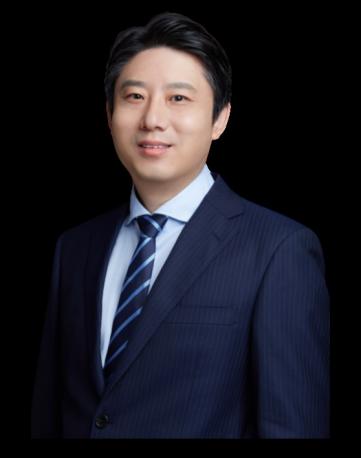 翁老师薪酬绩效管理实战专家人才发展实战专家HR新逻辑实战导师原宝马集团亚太区薪酬负责人中国区人才发展负责人现任国内某互联网独角兽公司内部管理顾问国际著名咨询公司担任高级项目顾问从事人力资源管理工作近30年，既有企业内部人力资源管理实战经验，又有咨询公司人力资源管理咨询经历。工作于多家大型外资企业、国企、民企、咨询公司（例如：中国网通、宝马集团、施耐德电气、 TCL 集团、 Hay 集团等等），主管中国区、亚太区薪酬福利、业绩管理、人才管理等工作。北京理工大学特聘讲师十多年，多部畅销书作者：著作： 《 薪酬总监修炼笔记：我在世界 500 强公司管薪酬 》 著作： 《 奖金体系设计 》 著作：《薪酬专家都是Excel高手》译著： 《 人力资源管理大变革 》